招标编号：SHZB2017-578山东工业技师学院燃气锅炉采购招标文件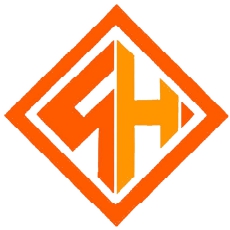    项目名称：山东工业技师学院燃气锅炉采购   招标人：山东工业技师学院   招标代理机构：山东盛和招标代理有限公司   日期：2017年8月7日目录第一部分 招标邀请	4第二部分 投标人须知	6一、适用范围	6二、定义	6三、投标人具备的条件	6四、招标文件的澄清或修改	6五、投标文件的编写	6六、报价有效期	10七、投标费用	10八、保证金	10九、无效报价	11十、解释权	11第三部分 开标、评标、定标	12一、开标	12二、评审委员会	12三、评审原则	12四、评审办法	13五、废标	15六、中标通知书	15第四部分 授予合同	16一、签订合同	16二、合同格式	16第五部分 项目说明及要求	22一、项目名称	22二、项目说明	22三、商务条件	23四、 采购要求及清单	25第六部分 附件	27附件一：报价函	27附件二：法定代表人授权委托书	28附件三：中小企业声明函	29附件四：报价一览表	30附件五：报价明细表	31附件六：投标偏离表	32附件七：经营业绩一览表	33附件八：封面格式	34附件九：验收报告	35附件十：小型、微型企业产品明细表	36附件十一：保证金退还申请表	37第一部分 招标邀请山东盛和招标代理有限公司受山东工业技师学院委托，就山东工业技师学院燃气锅炉项目进行公开招标采购，欢迎符合本次公开招标文件要求的，有生产或供货、安装调试能力的供应商前来投标。项目编号：SHZB2017-578二、项目说明：1．本项目为山东工业技师学院燃气锅炉项目采购公开招标，共为1包,预算为：300万元；具体要求及数量： 模块锅炉，1宗，具体要求见招标文件。2．只准许一个报价，不接受多方案报价。3．项目性质：货物类。三、供应商资格要求：1.符合《中华人民共和国政府采购法》第二十二条规定的条件；2.具有供应、安装、调试能力的国内独立企业法人（生产厂家或代理商），代理商投标的必须取得锅炉生产厂家针对本项目的唯一授权；3.锅炉的生产厂家应具备B级及以上《锅炉制造许可证》，代理商投标的须具有3级及以上《锅炉安装改造维修许可证》；4.接受联合体投标并同时提供联合体投标协议；5.在“信用中国”(www.creditchina.gov.cn)、中国政府采购网(www.ccgp.gov.cn) “信用山东”（www. creditsd.gov.cn）等网站中被列入失信被执行人、重大税收违法案件当事人名单、政府采购严重违法失信行为记录名单的供应商，不得参加本次政府采购活动。四、购买方式：根据山东省政府采购有关规定，凡有意参加本次招标采购的投标人必须在报名截止时间前通过“中国山东政府采购网”进行注册并报名；注册并报名成功后，投标人须携带资格要求中相关证件、营业执照副本等原件或加盖单位公章的复印件到山东盛和招标代理有限公司购买招标文件。供应商须完成以上事项方视为报名成功。五、购买招标文件起止时间：2017年8月13日--2017年8月18日下午16:00前，工作时间 8:30—17:30 (北京时间，节假日除外)；购买地点：山东盛和招标代理有限公司(青岛市市北区敦化路138号甲西王大厦24楼23A01)。文件工本费:300元（标书售后不退）。投标保证金：60000元。2017年9月1日下午16:00之前，以电汇形式缴纳(电汇以到账时间为准)。电汇形式提交的投标保证金，必须从其基本账户或一般账户转出，并备注所投项目编号，不按规定提交投标保证金后果自负。开户名：山东盛和招标代理有限公司账号：3803022119200280021开户行：工商银行青岛辽宁路支行六、若有疑问或需澄清的内容请致电招标代理机构山东盛和招标代理有限公司。七、投标文件（密封）递交起止时间：2017年9月5日08:30-09:30（北京时间）。递交地点：山东省潍坊市潍城区西外环路6789号山东工业技师学院南办公楼2楼会议室。八、开标时间：2017年9月5日09:30（北京时间）投标地点：山东省潍坊市潍城区西外环路6789号山东工业技师学院南办公楼2楼会议室。递交方式：投标人必须于投标文件递交截止时间前现场递交投标文件，逾期恕不再受理，传真、邮寄等方式递交的投标文件概不接收。九、代理机构项目负责人： 苗增文  苏云龙联系电话：0532-66753999,13793285231 传真：0532-66701999，     公司邮箱：shzbqdb@163.com    十、采购人联系方式：联系人：迟老师     联系电话：17753618129地址：潍坊市潍城区西环路6789号第二部分 投标人须知一、适用范围本招标文件仅适用于本次邀请函中所叙述的项目。二、定义1．“采购人”系指山东工业技师学院；2．“招标代理机构”系指山东盛和招标代理有限公司；3．“投标人”系指受招标代理机构邀请参与招标并向招标代理机构提交投标文件的企业；4．“中标人”系指由评审委员会综合评审的对招标文件做出实质性响应较强，综合实力最优，取得与用户签订合同资格的投标人。三、投标人具备的条件1．向招标代理机构购买了招标文件并已登记备案；2．符合招标文件“投标人资格要求”且证明文件完整、真实有效；3．在近三年的政府采购活动中，没有违法、违纪、违规、违约等不良行为；4．《中华人民共和国招标投标法》、《中华人民共和国政府采购法》及其他行政法规、规章限制投标的单位除外；5．招标文件规定的其他条件；6．法律、行政法规规定的其他条件。四、招标文件的澄清或修改招标代理机构对招标文件必要的澄清或修改的内容须在提交投标文件的截止时间前，招标代理机构将视情况确定将不标明问题来源的书面答复发给所有购买招标文件的投标人。五、投标文件的编写投标人应按招标文件的要求准备投标文件，并保证所提供的全部资料的真实性、准确性及完整性，以使其投标文件对招标文件做出实质性呼应，否则参与投标的资格有可能被评审委员会否决。1.投标文件的语言及计量单位投标人和招标代理机构就本项目交换的文件、来往信函和投标人递交的投标文件均使用中文。除招标文件的技术规格中另有规定外，投标文件中所使用的计量单位应使用中华人民共和国法定计量单位。2.投标文件的编写及装订2.1编制投标文件，一份正本、柒份副本；2.2投标文件正本和副本用A4幅面的纸张打印；2.3“开标一览表”用A4幅面的纸张打印，四号字体；2.4投标文件的装订必须为胶装；2.5标书内容一律用计算机打印（签名除外），不得涂改，出现涂改评标委员会可视情况作无效投标处理。2.6投标文件中资料排版必须按照招标文件要求顺序排列，并连续标记页码（彩页等插入资料除外）。投标人的投标文件未按招标文件要求编写装订，评标委员会可视情况作无效投标处理。3.投标文件的组成3.1投标文件封面3.2投标文件目录3.3法定代表人或授权代理人签署的报价函3.4资格、资质证明文件（联合体投标的还须提供联合体协议，除3.4.3由联合体牵头单位出具、3.4.5由内容承担方出具外，其他内容均须附双方相关证明材料）3.4.1营业执照副本、组织机构代码证副本、税务登记证副本或三证合一的营业执照副本复印件加盖公章（开标时提供原件备查）；3.4.2 《中国采购法实施条例十七条规定》所规定的相关材料； 3.4.3法定代表人参与投标的提供法定代表人证明及身份证复印件；授权代理人参与投标的提供法定代表人授权委托书、法定代表人身份证复印件、授权代理人的身份证明复印件（加盖公章）；3.4.4未在“信用中国”(www.creditchina.gov.cn)、中国政府采购网(www.ccgp.gov.cn)、“信用山东”（www.creditsd.gov.cn）等网站中被列入失信被执行人、重大税收违法案件当事人名单、政府采购严重违法失信行为记录名单供应商的证明材料；3.4.5锅炉生产厂家的《锅炉制造许可证》，代理商投标的还须提供《锅炉安装改造维修许可证》及锅炉生产厂家针对本项目的唯一授权；3.4.6投标人认为需要提交的其他相关证明文件。3.5报价文件3.5.1报价一览表；3.5.2报价明细表；3.5.3投标人认为需说明的其他内容。3.6技术文件3.6.1货物的型号（规格）、详细配置（包括硬件及软件）、主要技术指标及性能详细说明；3.6.2所投设备配置清单及辅材清单；3.6.3投标偏离表；3.6.4整体解决方案（包含但不限于技术支持、运输、安装调试等）；3.6.5彩页等厂家技术资料；3.6.6投标人认为需加以说明的其他内容。3.7商务文件3.7.1同类业绩一览表，提供相关合同、中标通知书复印件（须与用于计算业绩得分的内容一致，且不得覆盖合同内容，否则不予计分）；3.7.2投标人2016年度的审计报告，包括资产负债表、损益表；3.7.3供货时间和安装调试完成时间；3.7.4售后服务方案（包含但不限于以下内容）：3.7.4.1投标货物齐全的资料；3.7.4.2提供所投货物的备品备件的服务承诺，并保证采购人能够及时买到货物所需的备品备件和易损件；3.7.4.3货物出现故障后，响应及排除故障时间；3.7.4.4详细培训计划：时间与地点、人数、费用、内容、次数；3.7.4.5投标人对提供的所有货物，明确质保期限。质保期内，除招标人人为因素损坏外，全部免费维修；3.7.4.6质保期以后的维修、维护内容及服务方式、范围和收费等情况；3.7.5优惠条款；3.7.6投标人认为需加以说明的其他内容。3.8报价要求3.8.1本次投标报价为一次性报价；3.8.2报价包括设备供应、劳务、管理、材料、安装调试、验收、管理、维护、保修、利润、税金、政策性文件规定及合同包括的所有风险、责任等各项应有费用；3.8.3投标人免费提供的项目应先填写该项目的实际价格并注明免费，此项不计入总报价；3.8.4报价中单独列出备品备件价格；3.8.5单独密封的报价一览表与投标文件中的报价一览表有差异，作无效投标处理；投标文件中的报价一览表与报价明细表内容不一致的，以报价一览表为准；3.8.6如果大写的金额和小写的金额不一致时，以大写的金额为准；3.8.7投标人须提供分项单价和报价总价，如果单价和总价不符，以单价金额计算结果为准，单价金额小数点有明显错位的，应以总价为准，并修改单价。3.8.8设备以人民币报价。4.投标文件的密封和标记4.1投标文件一式八份，正本一份，副本柒份，全部采用胶装，并注明“正本”或“副本”，此外提供投标文件电子文档1份（以光盘为介质提供，光盘背面注明公司名称）。如果正本与副本不符，以正本为准。正本、副本、电子文档、资质及与评审有关的资料原件分别单独密封。4.2投标人应将投标文件正本、副本分别密封，在封口处加盖单位公章并在封面明显处注明以下内容。4.2.1项目编号、项目名称；4.2.2正本或副本；4.2.3投标人名称（加盖公章）、地址、邮编、电话、传真。4.3投标人必须另外单独密封一份 “报价一览表”，“报价一览表”要求单独打印一份并盖章（提供原件），密封在一个信封里，现场与投标文件同时提交。在封面加盖单位公章并注明报价一览表、项目名称、项目编号、投标人名称、地址、电话。4.4投标人必须另外单独密封一份“资格、资质证明文件”复印件加盖公章，原件及与评审有关的资料原件一同密封在内，并在信封正面加盖单位公章并在封面上注明“资格、资质证明文件”、 项目名称、项目编号、投标人名称、地址、电话。4.5投标人必须另外单独密封一份“电子文档”，并在信封正面加盖单位公章并在封面上注明电子文档、项目名称、项目编号、供应商名称、地址、电话。4.6每一密封件在封口处加盖投标人单位公章并注明“于年月日时之前不准启封”字样。5.投标文件的递交5.1投标人授权代表必须在投标文件递交截止时间前将投标文件送达指定地点。如因特殊原因需推迟截止日期的，则按招标代理机构另行通知规定的时间递交；5.2在截止时间后递交的投标文件概不接收；5.3电报、电话、传真、电子邮件等方式的投标文件概不接收；5.4对投标人的投标文件等材料不予退还。六、报价有效期从报价之日起，有效期为90日。报价函的有效期比本须知规定的有效期短的，将被称为非响应报价，招标代理机构有权拒绝。特殊情况下，在报价有效期满之前，招标代理机构可以以书面形式要求投标人同意延长报价有效期。投标人可以书面形式拒绝或接受上述要求。拒绝延长报价有效期的投标人有权收回报价保证金；同意延长报价有效期的投标人应当相应延长其报价保证金的有效期。七、投标费用1.各投标人自行承担所有参与本次项目的有关费用；2.中标人在签订合同前，按国家计委计价格[2002]1980号文规定向山东盛和招标代理有限公司交纳中标服务费，并交纳中标金额千分之一的见证费。八、保证金1.投标保证金按“招标邀请”中的规定以电汇形式（电汇以到帐时间为准）交纳投标保证金。以电汇方式交纳的须在投标保证金交纳截止时间前打电话向招标公司说明，并传真相关证明材料，未办理上述手续的造成的后果由投标人自负。2.未中标人的投标保证金，在公布中标结果五个工作日内无息退还。3.中标（成交）投标人的投标保证金合同签订后五个工作日内无息退还。4.未按规定交纳投标保证金的，投标文件不予接受。5.投标人发生第二部分“九、无效报价”1-9项所列情况的，其投标保证金将被没收。九、无效报价投标人有下列情况之一,其投标无效。山东盛和招标代理有限公司将严格按照《中华人民共和国政府采购法》及相关法律、法规及规章制度的规定行使权利。投标人给招标代理机构及采购人造成损失的，招标代理机构及采购人有索赔的权利，投标人应予以赔偿。1.提供的有关资格、资质证明文件不真实，提供虚假报价材料的；2.公开报价后，投标人撤回报价，退出招标的；3.投标人串通报价的；4.中标人不按规定要求签订合同；5.中标人不按要求提交中标服务费；6.在整个评审过程中，投标人有企图影响评审结果公正性的任何活动；7.投标人以任何方式诋毁其他投标人；8.以他人名义报价或者以其他方式弄虚作假，骗取中标；9.法律、法规规定的其他情况。10.未按招标文件要求编制投标文件；11.未按招标文件要求密封、盖章及签字的；12.实质性不响应招标文件的。十、解释权购买本招标文件的投标人如果认为招标文件的任何条款存在含糊、遗漏、相互矛盾之处，或是对于采购范围的界定和采购内容的要求不清楚，认为存在歧视、限制的情况，投标人应按相关法律、法规、规章的规定以书面形式向招标代理机构寻求书面澄清，未提出异议或者提出异议超过质疑时间的视为完全认同本招标文件。本招标文件的最终解释权归招标代理机构，当对一个问题有多种解释时以招标代理机构的书面解释为准。招标文件未做须知明示，而又有相关法律、法规、规章规定的，招标代理机构对此所做解释以相关的法律、法规、规章规定为依据第三部分 开标、评标、定标一、开标1. 按照招标文件规定的时间、地点开标。开标由招标代理机构主持，采购人、投标人和有关方面的代表参加。投标人法定代表人或其授权代理人应参加并签名报到以证明其出席。2.开标时，由投标人或者其推选的代表检查投标文件的密封情况，或者由招标代理机构委托的公证机构检查并公证。3.工作人员当众拆封，宣读投标人名称、投标价格和投标文件的其他主要内容。招标代理机构在招标文件要求提交投标文件的截止时间前收到的所有投标文件，开标时当众予以拆封、宣读。4、记录员将唱价内容记录并由投标人法定代表人或授权代理人签字确认。二、评审委员会招标代理机构将根据本项目的特点组成评审委员会，其成员由有关方面的专家以及用户方代表等五人以上单数组成，其中经济、技术等方面的专家不得少于成员总数的三分之二, 评审委员会负责对投标文件进行综合评审，推荐中标候选人。三、评审原则“公平、公正、择优、效益”为本次招标的基本原则，评审委员会按照这一原则的要求，公正、平等地对待各投标人。同时，在评审过程中恪守以下原则：1、客观性原则：评审委员会将严格按照招标文件要求的内容，对投标人的投标文件进行认真评审；评审委员会对投标文件的评审仅依据投标文件本身，而不依靠投标文件以外的任何因素；2、统一性原则：评审委员会将按照统一的原则和方法，对各投标人的投标文件进行评审；3、独立性原则：评标工作在评审委员会内部独立进行，不受外界任何因素的干扰和影响，评审委员会成员对出具的专家意见承担个人责任；4、保密性原则：评审委员会成员及有关工作人员将保守投标人的商业秘密；5、综合性原则：评审委员会将综合分析评审投标人的各项指标，而不以单项指标的优劣评定中标人；四、评审办法本次招标采用综合打分法，评审委员会成员综合评定各投标人提交的投标文件，由评审委员会综合各成员意见作出最终结论。1.初步评审。投标文件的初审分为资格性检查和符合性检查。资格性检查指依据法律、法规、规章和招标文件的规定，对投标文件中的资格、资质证明文件等进行审查，以确定投标人是否具备投标资格。符合性检查指依据招标文件的规定，从投标文件的有效性、完整性和对招标文件的响应程度进行审查，以确定是否对招标文件的实质性要求作出响应。2. 综合评审。经初审合格的投标文件，评审委员会将根据招标文件确定的评标标准和方法作进一步的比较和评价。评审委员会按照“综合实力最强、能够最大限度满足招标文件中规定的各项综合评价标准，并且投标报价合理”的原则按评分细则对各投标人进行比较和评价打分，按最终得分由高到低排序，确定排名第一的为预中标人，得分相同的，报价较低的一方为预中标人。得分且投标报价相同的，技术指标较优的一方为预中标人。评分办法根据财政部发布的《政府采购促进中小企业发展暂行办法》规定，对于非专门面向中小企业的项目，对小型和微型企业产品的价格给予6%的扣除。本项目用扣除后的价格参与评审。投标时须提供县级以上中小企业主管部门认定书和声明函，否则不给予价格扣除。3. 推荐中标候选人或确定中标人。评标委员会根据招标文件确定的评标办法，按综合评审结果进行排序，选取本项目的中标候选人或根据采购人的授权直接确定中标人。4．评标过程保密凡是属于审查、澄清、评价和比较投标的有关资料以及中标意向等，均不向投标人或者其他与评标无关的人员透露。5. 投标人瑕疵滞后的处理无论基于何种原因，各项本应作拒绝处理的情形即便未被及时发现而使该投标人进入初审、综合评标或其它后续程序，包括已经签订合同的情形，一旦在任何时间被发现存在上述情形，则招标代理机构均有权随时视情形决定是否取消该投标人的此前评议结果，并有权决定采取相应的补救或纠正措施。一旦该投标人被取消该投标人的此前评议结果，其现有的位置将被其他投标人依序替代或者此项目作为废标处理。五、废标在招标采购中，出现下列情形之一的，应予废标：1.符合专业条件的投标人或者对招标文件作实质响应的投标人不足三家的。2.出现影响采购公正的违法、违规行为的；3.投标人的报价均超过了采购预算，采购人不能支付的；4.因重大变故，采购任务取消的。废标后，采购人应当将废标理由通知所有投标人。六、中标通知书评审结束后，由采购人委托招标代理机构向中标人签发《中标通知书》。第四部分 授予合同一、签订合同《中标通知书》发出后十五日内，在采购人及招标代理机构的监督下，由招标代理机构组织用户和中标人签订合同。合同签订的内容不能超出招标文件的实质性内容。二、合同格式本项目采用政府采购电子合同版本及格式。采购合同项目名称:合同编号:甲方:乙方:招标代理机构：山东盛和招标代理有限公司合同审核日期：山东工业技师学院（甲方）所需燃气锅炉（货物名称)经山东盛和招标代理有限公司在国内以公开招标方式进行采购，项目编号SHZB2017-578，经评标委员会确定（乙方）为中标人。甲、乙双方根据《中华人民共和国合同法》、《中华人民共和国政府采购法》、《中华人民共和国招标投标法》和其他法律、法规的规定，并按照公正、平等、自愿、诚实信用的原则，同意按照以下条款和条件，签署本合同。一、本合同由合同文本和下列文件组成1、招标文件2、中标人报价文件3、中标通知书4、中标人在谈判过程中做出的书面澄清或承诺5、本合同附件6、中标设备的品牌、规格、型号、数量、质量、价款及交货时间、地点和验收方式。二、产品的名称、数量、单价、规格和标准（详细清单见附件）三、合同金额合同总金额：人民币 （大写）            人民币 （小写）四、货款支付：五、交货1、交货时间： 2017年11月5日前安装调试完毕运转正常。2、交货地点：山东工业技师学院3、风险负担：产品毁损、灭失的风险，在该产品通过甲乙双方联合验收并交付前由乙方承担，通过联合验收并交付后由甲方承担；因质量问题甲方拒收的，风险由乙方承担。六、质量产品的质量应符合招标文件、投标文件及乙方在评标过程中做出的书面澄清及承诺。未加工前，应通知甲方前往生产厂家检查产品材料是否符合标书要求的各项指标。乙方所提供的设备必须是全新设备，保修期内，接到甲方通知，乙方应及时维修或更换；因产品质量原因造成的损失及人身伤害，由乙方负担全部责任。七、包装产品的包装应按照国家或业务主管部门的技术规定执行，国家或业务主管部门无技术规定的，应当按双方约定采取足以保护产品安全、完好的包装方式。八、运输要求1、运输方式及线路：由乙方自定。2、运输及相关费用：由乙方承担。九、知识产权乙方应保证甲方在中国境内使用产品或产品的任何一部分时，免受第三方提出的侵犯其知识产权的诉讼，否则相关责任全部由乙方承担。十、验收1、乙方应派专门技术人员进行设备安装、调试，达到设备技术指标的要求。2、对安装有特殊要求的设备，乙方应在合同签订后10个工作日内以书面形式向甲方提出安装场地环境要求，并对甲方就安装场地环境准备向甲方提供技术咨询。3、在安装、调试过程中, 乙方应对甲方技术人员所提出的技术问题给予满意的答复。4、项目验收遵守甲方相关规定要求，由甲方组织专家组和乙方联合在山东工业技师学院用户单位进行，验收条件按照合同规定执行。验收合格后填写山东工业技师学院验收报告，该验收结果将作为支付乙方货款的依据。5、使用单位收到设备，且乙方安装调试完毕具备验收条件后15个工作日内验收，乙方产品免费保修时间从验收合格之日起计算。十一、售后服务1、乙方应按公开招标文件、投标文件及乙方在询标过程中做出的书面说明或承诺提供及时、快速、优质的售后服务。2、其他售后服务内容：十二、合同生效本合同为附条件生效合同，除甲乙双方盖章，还应满足以下二个条件时合同生效：1、乙方已向招标代理公司提交：投标保证金、中标服务费、见证费等费用。2、本合同须经山东盛和招标代理有限公司审查合格。十三、违约条款1、乙方延迟交货，每延迟1日，按应交付产品总额5‰支付违约金。2、乙方履行合同不符合规定，除应按合同约定及时调换外，在调换产品期间，应按调换产品金额每日5％向甲方支付违约金。3、一方不按期履行合同，并经另一方提示后30日内仍不履行合同的，守约方有权解除合同，违约方要承担相应的赔偿责任。如乙方违约，甲方有权扣除乙方履约保证金，履约保证金不足部分，甲方保留追索的权利。如甲方违约，甲方应将履约保证金退给乙方。4、如因一方违约，双方未能就赔偿损失达成协议，引起诉讼或仲裁时，违约方除应赔偿对方经济损失外，还应承担对方因诉讼或仲裁所支付的律师代理费等相关费用。5、其它应承担的违约责任，以《中华人民共和国合同法》和其它有关法律、法规规定为准，无相关规定的，双方协商解决。6、按照本合同规定应该偿付的违约金、赔偿金等，应当在明确责任后10日内，按银行规定或双方商定的结算办法付清，否则按逾期付款处理。十四、不可抗力条款因不可抗力致使一方不能及时或完全履行合同的，应及时通知山东盛和招标代理有限公司及另一方，双方互不承担责任，并在15天内提供有关不可抗力的相应证明。合同未履行部分是否继续履行、如何履行等问题，可由双方协商解决，并以书面形式报山东盛和招标代理有限公司审核后确定。如协商不成，视为双方均同意终止合同，均不负违约责任。十五、争议的解决方式合同发生纠纷时，双方应协商解决，协商不成可以采用下列方式解决：向甲方所在地人民法院起诉。十六、补充协议合同未尽事宜，经双方协商可签订补充协议，所签订的补充协议与本合同具有同等的法律效力，补充协议的生效应符合本合同第十二条的规定。合同补充条款应报山东盛和招标代理有限公司备案。十七、合同保存本合同一式陆份，甲方肆份，乙方壹份，山东盛和招标代理有限公司壹份。甲    方：山东工业技师学院        乙   方：                                                                                                                             全权代表：（签字或盖章）          全权代表：（签字或盖章）开户单位：                        开户单位： 开户银行：                        开户银行：   账    号：                        账    号：电    话：                        电    话：地    址：                        地    址：签订时间：  年   月   日          签订时间：  年   月   日第五部分 项目说明及要求项目名称：山东工业技师学院燃气锅炉采购项目说明：1、本次招标的设备，不得对所投包内容分解后进行响应。2、本项目报价范围包括设备的供货、安装及相应的技术咨询服务和售后服务等全部费用。3、投标人所提供的货物均应为质量完全符合国家或行业标准的全新产品，并以此标准进行验收。4、标书中标有“★”的条款为必须满足的内容，任何一条不满足将作为无效投标处理。5、投标报价须包含全部设备、材料的价格、随设备提供的备品备件及专用工具的价格、包装费、运杂费（含运输保险费）、运至安装指定地点的费用、安装费、调试费、卸车费、检测费、验收费、配合费、质保期内的维护保养费用、培训费、保险、税金及以及可能发生的其他不可预见费等一切费用。在安装、验收过程中，如发现有漏项、缺件，投标方应无条件、无偿补齐，所发生的一切费用，视为已包含在投标人的投标报价之中，且并不因此而影响交付买方使用的时间。6、在保修期内中标单位应对由于产品材料或工艺的缺陷或故障负责，出现上述情况中标单位必须在收到招标人通知后4小时内到达现场并解决问题，免费负责更换有缺陷的产品，并对造成的损失承担全部赔偿责任。7、所有器材、设备的配置要求为投标最低配置。8、所有中标产品均为原装正品，如果发现假冒伪劣产品，采购人将扣留所有设备，不再支付任何费用，没收投标保证金，解除合同，并向有关方面举报。9、暖气片供暖和地暖盘管供暖分两路供暖。10、本项目为交钥匙工程，完工运行正常交付使用。三、商务条件：1、交货地点：山东工业技师学院院内指定位置。2、交货时间：详见具体技术要求。3、价格条件：（1）投标报价须包含全部设备、材料的价格、随设备提供的备品备件及专用工具的价格、包装费、运杂费（含运输保险费）、运至安装指定地点的费用、安装费、调试费、卸车费、检测费、验收费、配合费、质保期内的维护保养费用、培训费、保险、税金以及可能发生的其他不可预见费等一切费用。在安装、验收过程中，如发现有漏项、缺件，投标方应无条件、无偿补齐，所发生的一切费用，视为已包含在投标人的投标报价之中，且并不因此而影响交付买方使用的时间。（2）在质保期内中标单位应对由于产品材料或工艺的缺陷或故障负责，出现上述情况中标单位必须在收到招标人通知后4小时内到达现场并解决问题，免费负责更换有缺陷的产品，并对造成的损失承担全部赔偿责任。（3）所有器材、设备的配置要求为投标最低配置。（4）所有中标产品均为原装正品，如果发现假冒伪劣产品，采购人将扣留所有设备，不再支付任何费用，没收投标保证金，解除合同，并向有关方面举报。（5）暖气片供暖和地暖盘管供暖分两路供暖。（6）本项目为交钥匙工程，完工运行正常交付使用。4、付款方式:本项目签订合同前中标人向招标人缴纳合同款的10%作为履约保证金，合同签订7日内招标人支付合同额的30%给中标人作为预付款，安装调试完成验收合格后付至合同额的100%，履约保证金转为质保金，运行一个采暖期后无质量问题付清。5、质保期：一年；保修期：三年。6、履约保证金：签订合同之前，转账至山东工业技师学院指定银行账户。7、踏勘现场（1）招标人必须按照规定时间、地点组织投标人踏勘项目现场，以获取有关编制响应文件和签署合同所涉及现场的资料。投标人承担踏勘现场所发生的自身费用、责任和风险。（2）招标人向投标人提供的有关现场的资料和数据，是招标人现有的能被投标人利用的资料，招标人不对投标人由此而做出的推论、理解和结论负责。（3）投标人经招标人允许，可进入项目现场踏勘，但不得因此使招标人承担有关责任和蒙受损失。除招标人原因外，投标人应对踏勘现场而造成的人员伤亡、财产损失以及由此引起的连带责任和费用负责。勘查现场：统一组织，时间2017年8月15日地点：潍坊市潍城区西环路南首6789号1#办公楼102室联系人：李彬联系电话：13583600571采购要求及清单1、适用燃料：天然气；2、燃烧方式：燃烧器内置，与锅炉一体化设计，不接受锅炉本体外加燃烧机头的形式；3、锅炉类型及供暖面积：冷凝式真空模块热水锅炉（内置换热器铜翼<翅片>管、铝硅合金优选）；供暖面积暖气片91000m²（2018年底增加约为20000m²）墙体未保温、窗户单玻璃、地暖盘管20580m²，墙体保温、窗户双玻璃；4、锅炉总功率：7000KW；5、锅炉燃气压力：2000pa，多级燃烧；6、运行方式：精准自动化控制，温度自动调节运行；自动高压电子点火。                                                                                                                                                                                                                                                                                                                                                                                                                                                                                                                                                                                                                                                                                                                                                                                                                                                                                                                                                                                                                                                                                                                                                                                                                                                                                                                                                                                                                                                                                                                                                                                                                                                                                                                                                                                                       7、额定热效率：≥93%；（必须提供省级及以上权威部门出具的能效检测报告，且报告与投标产品型号一致，否则不予认可）。8、单台噪音：≤60dB（距锅炉一米测量值）；9、额定工作压力：常压运行10、锅炉电源：380V，50HN11、锅炉满负荷运行状态下氮氧化物（Nox)排放低于30mg/m3，二氧化硫（SO2）排放低于10mg/m3（必须提供省级及以上权威部门出具的大气污染物排放检测报告，且报告与投标产品型号一致，否则不予认可）。12、水泵品牌：格兰富、南方、ITT等国内品牌，达到国标要求。13、投标产品必须为成熟产品，潍坊当地必须拥有售后服务中心（提供服务中心地址及电话；售后服务电话确保24小时畅通，服务人员必须持证上岗，提供厂家培训证书）；14、本项目质保期一年，保修期为三年，保修期自验收合格运行正常之日起算；15、设备全部安装在现有锅炉房内；16、免费为招标人培训操作人员；17、采购人在任何时候发现供应商涉嫌造假，均可取消其中标资格；18、采购清单：注：报价文件中对以上“采购清单及要求”作出响应时，须附产品技术支持资料，如说明书、原厂印制的产品彩页图片、检测机构出具的检测报告等，否则谈判小组有权对所提供参数不予认可。第六部分 附件附件一：报价函报价函山东盛和招标代理有限公司：经研究，我们决定参加项目编号为SHZB2017-578的招标并报价。为此，我方郑重声明以下诸点，并负法律责任。1、我方提交的投标文件，正本一份，副本七份。2、如果我方的投标文件被接受，我们将履行招标文件中规定的每一项要求，并按我方投标文件中的承诺按期、保质、保量完成项目的实施。3、我方已详细检查所有投标文件、附件以及所提供的参考文件，有模糊和误解产生的一切后果，由我方自负。4、投标文件在公开报价后90日内有效。5、我们同意按照招标文件的要求，提供与递交投标文件有关的数据和资料。6、我方愿按《中华人民共和国合同法》履行自己的全部责任。7、我们理解，最低报价不是中标的唯一条件，你们有选择中标人的权利。8、与本报价有关所有往来信函，应按下列地址进行：地址：邮政编码：电话：传真：投标人全称：公章：法定代表人签字：年月日附件二：法定代表人授权委托书法定代表人授权委托书（投标人名称）法定代表人，现授权委托（单位名称）的、（姓名、职务）为我公司全权代理人，以本公司的名义参加山东盛和招标代理有限公司组织的本次招标项目，全权处理招标过程有关的一切事务。授权代理人在本项目执行过程中所签署的一切文件，我均予以承认。特此委托。（附法定代表人、授权代理人身份证明复印件）全权代表姓名：性别：年龄：单位：部门：职务投标人（盖章）：法定代表人：（签字）：日期：年月 日附件三   中小企业声明函  中小企业声明函本公司郑重声明，根据《政府采购促进中小企业发展暂行办法》（财库〔2011〕181号）的规定，本公司为______（请填写：中型、小型、微型）企业。即，本公司同时满足以下条件： 
1.根据《工业和信息化部、国家统计局、国家发展和改革委员会、财政部关于印发中小企业划型标准规定的通知》（工信部联企业〔2011〕300号）规定的划分标准，本公司为______（请填写：中型、小型、微型）企业。 2.本公司参加______单位的______项目采购活动提供本企业制造的货物，由本企业承担工程、提供服务，或者提供其他______（请填写：中型、小型、微型）企业制造的货物。本条所称货物不包括使用大型企业注册商标的货物。  本公司对上述声明的真实性负责。如有虚假，将依法承担相应责任。  企业名称（盖章）：日 期：附件四：报价一览表报价一览表项目编号：SHZB2017-578投标人名称（公章）：法定代表人或授权代理人签字：单位：元注：投标人必须另外单独密封一套“报价一览表”，“报价一览表”要求报价单独打印一份本表并盖章（提供原件），一起密封到同一个信封里，现场与投标文件同时提交。在封面加盖单位公章并注明报价一览表、项目名称、投标人名称。年月日附件五：报价明细表报价明细表项目编号：SHZB2017-578投标人名称（公章）：法定代授权代理人签字：                                                         单位：元其他配置清单1、技术规格应详细写明所投产品详细配置，严禁复制招标文件中的技术指标。2、不得漏项。3、出现上述问题可视情况做无效投标                       年月日附件六：投标偏离表投标偏离表项目编号：SHZB2017-578投标人名称：（公章）法定代表人或授权代理人签字：年月日附件七：经营业绩一览表经营业绩一览表投标人名称（公章）：法定代表人或授权代理人签字：年月日附件八：封面格式封面格式附件九：验收报告验收报告注：《验收报告》一式肆份。山东盛和招标代理有限公司壹份，采购人贰份，中标人壹份。附件十：小型、微型企业产品明细表                 小型、微型企业产品明细表（以包为单位分别填写）项目编号：SHZB2017-578价格单位：元说明：如所报货物为小型、微型企业产品，必须按规定格式逐项填写，否则评审时不予价格扣除。年  月	 日附件十一：保证金退还申请表保证金退还申请表公司名称（公章）：时间：注：1、开标结束后，请将此表填写完整发到山东盛和招标代理有限公司邮箱（shzbqdb@163.com）,我们会尽快办理保证金退还事宜。    2、若保证金退入个人账户，必须加盖公司公章或者财务章。评分因素说明分值分配技术部分（45分）1、锅炉额定热效率优于招标文件得8分（以提供省级及以上出具同型号锅炉能效检测报告原件为准，复印件胶装于投标文件中并加盖报告持有人公章），低于招标要求不得分；2、氮氧化物（Nox）排放、二氧化硫（SO2）排放要求优于招标文件得8分（以提供省级及以上出具同型号锅炉大气污染物排放检测报告原件为准，复印件胶装于投标文件中并加盖报告持有人公章），低于招标要求不得分；3、根据技术指标响应招标文件的程度，技术参数优秀的得10-14分，一般得10分以下。30技术部分（45分）对投标人提供的整体解决方案进行综合评估，根据解决方案科学合理程度、保证措施是否明确，酌情得0-10分。10技术部分（45分）辅助设备及主材选用合理，为市场主流产品，满足设计和使用要求，须明确辅助设备及主辅材的规格、型号、品牌、产地。优秀得2-3分；一般得2分以下。3技术部分（45分）经评标委员会认定，对项目用途有实际帮助的正偏离，每项内容得1分，最多得2分。2商务部分（20分）根据锅炉设备供货、安装时间，优于招标文件得2-3分，一般得1-2分。3商务部分（20分）在满足招标文件质保期要求的基础上，每增加1年得1分，最多得2分。2商务部分（20分）根据以下内容进行比较评价：标书制作是否规范，提供资料是否齐全，文字是否清晰，描述是否准确，询标答疑过程对评委提出需澄清确认的问题答复是否完整、准确（如果有）。分三个等级：优得4-5分，良得2-3分，一般得0-1分。5商务部分（20分）投标人每提供一份所投产品（同品牌同系列）的经营合同，合同金额100万元及以上，每份得2分，最多得10分。须提供合同、中标通知书原件，复印件须加盖供货方公章并制作于投标文件中，否则不计得分。10服务部分（5分）根据投标人在售后服务方案、技术支持及培训等方面的情况进行综合比较，售后人员持证上岗，有培训证书，优秀的得2-3分； 一般的得2分以下。3服务部分（5分）投标人在采购人所在城市注册或设有可提供售后服务分支机构的，得2分。（须提供营业执照原件，营业范围须包含覆盖本项目售后服务内容）投标人在采购人所在城市设有售后服务协议合作机构的，得1分。（须提供合作机构营业执照原件，营业范围须包含覆盖本项目售后服务内容，双方合作协议原件）2价格分（30分）以满足招标文件要求且投标价格最低的投标报价为评标基准价，其价格分为满分30分，其他投标人的价格分按照下列公式计算：投标报价得分=（评标基准价/投标报价）×30%×10030锅炉名称及参数要求锅炉名称及参数要求锅炉名称及参数要求配套设施名称及参数要求配套设施名称及参数要求配套设施名称及参数要求配套设施名称及参数要求配套设施名称及参数要求供暖面积（㎡）产品名称最小输入总功率设备名称型号单位数量备注燃气热水锅炉满足供暖需要台≥4台见采购清单及要求第3项模块锅炉   7000KW输入功率按燃气低位热值计算，产品样册参数按照燃气高位热值标注时，请在投标资料中提供换算为低位热值后的数据及计算过程。板式换热器满足供暖需要台≥4台采用国内知名品牌，达到国标要求见采购清单及要求第3项模块锅炉   7000KW输入功率按燃气低位热值计算，产品样册参数按照燃气高位热值标注时，请在投标资料中提供换算为低位热值后的数据及计算过程。不锈钢软化水箱2000*2000*2000套1采用国内知名品牌，达到国标要求见采购清单及要求第3项模块锅炉   7000KW输入功率按燃气低位热值计算，产品样册参数按照燃气高位热值标注时，请在投标资料中提供换算为低位热值后的数据及计算过程。反冲洗卧式除污器DN300套1采用国内知名品牌，达到国标要求见采购清单及要求第3项模块锅炉   7000KW输入功率按燃气低位热值计算，产品样册参数按照燃气高位热值标注时，请在投标资料中提供换算为低位热值后的数据及计算过程。不锈钢烟筒碳钢3mm或镀锌钢板1.0mm，满足使用套按需制作安装采用国内知名品牌，达到国标要求见采购清单及要求第3项模块锅炉   7000KW输入功率按燃气低位热值计算，产品样册参数按照燃气高位热值标注时，请在投标资料中提供换算为低位热值后的数据及计算过程。水泵控制柜台1采用国内知名品牌，达到国标要求见采购清单及要求第3项模块锅炉   7000KW输入功率按燃气低位热值计算，产品样册参数按照燃气高位热值标注时，请在投标资料中提供换算为低位热值后的数据及计算过程。低压配电柜台1采用国内知名品牌，达到国标要求见采购清单及要求第3项模块锅炉   7000KW输入功率按燃气低位热值计算，产品样册参数按照燃气高位热值标注时，请在投标资料中提供换算为低位热值后的数据及计算过程。补水泵H=45m\L=2t/h台2采用国内知名品牌，达到国标要求见采购清单及要求第3项模块锅炉   7000KW输入功率按燃气低位热值计算，产品样册参数按照燃气高位热值标注时，请在投标资料中提供换算为低位热值后的数据及计算过程。辅材项1采用国内知名品牌，达到国标要求见采购清单及要求第3项模块锅炉   7000KW输入功率按燃气低位热值计算，产品样册参数按照燃气高位热值标注时，请在投标资料中提供换算为低位热值后的数据及计算过程。运输安装项1采用国内知名品牌，达到国标要求见采购清单及要求第3项模块锅炉   7000KW输入功率按燃气低位热值计算，产品样册参数按照燃气高位热值标注时，请在投标资料中提供换算为低位热值后的数据及计算过程。天然气安装从调压站接至锅炉房内燃气锅炉项1采用国内知名品牌，达到国标要求见采购清单及要求第3项模块锅炉   7000KW输入功率按燃气低位热值计算，产品样册参数按照燃气高位热值标注时，请在投标资料中提供换算为低位热值后的数据及计算过程。锅炉房墙面粉刷、项1   采用国内知名品牌，达到国标要求见采购清单及要求第3项模块锅炉   7000KW输入功率按燃气低位热值计算，产品样册参数按照燃气高位热值标注时，请在投标资料中提供换算为低位热值后的数据及计算过程。锅炉房地面铺砖项1   采用国内知名品牌，达到国标要求序号设备名称生产厂家品牌型号数量单价总价到货期质保期12合计金额小写合计金额大写序号货物名称品牌型号产地技术规格（详细配置）单价数量总价质保备注······························序号设备名称品牌型号产地技术规格（详细配置）单价数量总价质保备注编内序号产品名称招标文件要求投标文件实际情况偏差内容说明1234···············项目名称金额设备名称品牌型号完成时间购买单位联系人联系电话投标文件（正本）或（副本）项目编号： SHZB2017-578项目名称：投标人名称（公章）：地址：电话：传真：投标文件电子文档项目编号： SHZB2017-578项目名称：投标人名称（公章）：地址：电话：传真：报价一览表项目编号： SHZB2017-578项目名称：投标人名称（公章）：地址：电话：传真：资质证明文件项目编号： SHZB2017-578项目名称：投标人名称（公章）：地址：电话：传真：……………………于年月日时之前不准启封（公章）…………………采购人：山东工业技师学院采购人：山东工业技师学院采购人：山东工业技师学院采购人：山东工业技师学院采购人：山东工业技师学院采购人：山东工业技师学院投标人：投标人：投标人：投标人：投标人：投标人：项目名称合同号合同供货日期合同供货日期交货验收日期交货验收日期质量保证期质量保证期采购方式采购方式货物质量：货物质量：货物质量：货物质量：货物质量：货物质量：安装调试：安装调试：安装调试：安装调试：安装调试：安装调试：试运行情况：试运行情况：试运行情况：试运行情况：试运行情况：试运行情况：采购人意见：负责人签字公章年月日采购人意见：负责人签字公章年月日采购人意见：负责人签字公章年月日采购人意见：负责人签字公章年月日采购人意见：负责人签字公章年月日采购人意见：负责人签字公章年月日投标人意见：负责人签字公章年月日投标人意见：负责人签字公章年月日投标人意见：负责人签字公章年月日投标人意见：负责人签字公章年月日投标人意见：负责人签字公章年月日投标人意见：负责人签字公章年月日备注：备注：备注：备注：备注：备注：序号产品名称制造商品牌产品型号价格价格价格序号产品名称制造商品牌产品型号单价数量小计123…4合计项目名称：项目编号：所投标段：所投标段：交纳保证金时间: 交纳保证金方式（现金/电汇）:交纳保证金时间: 交纳保证金方式（现金/电汇）:交纳保证金金额：小写：大写：交纳保证金金额：小写：大写：退付保证金金额：小写：大写：退付保证金金额：小写：大写：退付保证金账号账户：账号：开户银行：退付保证金账号账户：账号：开户银行：联系人：联系电话：联系人：联系电话：